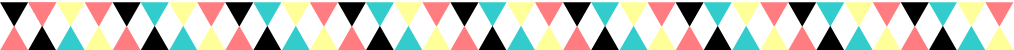 Les Rencontres de l’impossible : la saison 3Episode 1 : Les assuétudes aux produits de consommation (18/05/2017)Formulaire d’inscriptionNom : Prénom :Organisme :Fonction :Adresse électronique : L’inscription sera effective dès payement de la participation de 10 € sur le compte du Relais social urbain de Verviers : BE42 0682 4374 4354 avec la communication Journée SM-ISP 18-5-17 nom + prénom des participants.Formulaire à renvoyer à Instance Bassin EFE Verviers (annick.lottefier@forem.be) avant le 10/05/2017